         Základní škola Dřevohosticepřijme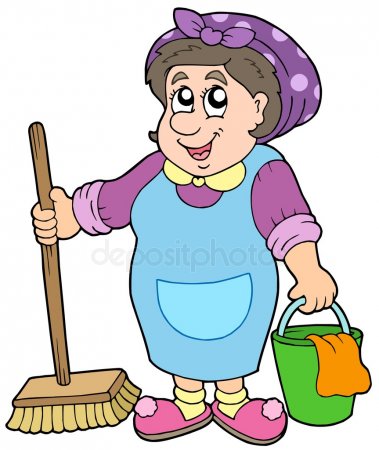 uklízečkuna úvazek 0,48  (4 hodiny denně)                               Nástup od 1.července 2021Zájemci se mohou přihlásit na tel. 723 301 474 nebo na zsdrevohostice@zsdrevohostice.cz, popř. osobně každé pondělí v kanceláři školy.